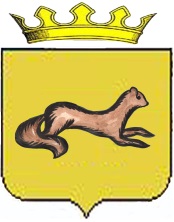 АДМИНИСТРАЦИЯ ОБОЯНСКОГО РАЙОНА КУРСКОЙ ОБЛАСТИП О С Т А Н О В Л Е Н И Еот  19.  10.  2018  			  	   Обоянь					     № 496_  Об утверждении муниципальной программы муниципального района «Обоянский район» Курской области по профилактике нарушений обязательных требований в рамках  исполнения Администрацией Обоянского района Курской области муниципальной функции «Осуществление муниципального земельного контроля» на 2019-2021 годы.            На основании Федерального закона от 06.10.2003 № 131-ФЗ «Об общих принципах организации местного самоуправления в Российской Федерации», Федерального закона от 26.12.2008 № 294-ФЗ «О защите прав юридических лиц и индивидуальных предпринимателей при осуществлении государственного контроля (надзора) и муниципального контроля», Земельным кодексом Российской Федерации, Федеральным законом от 24.07.2002 №101-ФЗ «Об обороте земель сельскохозяйственного назначения», постановления Администрации     Обоянского района Курской области от  20.04.2017  № 163 «Об утверждении административного регламента  Администрацией Обоянского района Курской области по исполнению муниципальной функции «Осуществление муниципального земельного контроля» Администрация Обоянского района Курской области ПОСТАНОВЛЯЕТУтвердить программу по профилактике нарушений обязательных требований в  рамках  исполнения Администрацией Обоянского района Курской области муниципальной функции «Осуществление муниципального земельного контроля» на 2019-2021 годы согласно приложению к настоящему постановлению. Контроль  исполнения настоящего постановления возложить на Первого заместителя Главы Администрации Обоянского района – начальника Управления аграрной политики В.И. Черных.Разместить настоящее постановление на официальном сайте муниципального района «Обоянский район» Курской области в сети Интернет.Настоящее постановление вступает в силу со дня его официального опубликования.Глава Обоянского района                                                                           В.Н. ЖилинН.В. Скрипин 8(47141) 2-36-09                                                                       Утверждена постановлением                                                                              Администрации Обоянского района                                                                                                                                                               от 19.10.2018 № 496                                                           Программа по профилактике нарушений обязательных требований в рамках  исполнения Администрацией Обоянского района Курской области муниципальной функции «Осуществление муниципального земельного контроля» на 2019-2021 годы.Ответственный  исполнитель:Отдел по управлению муниципальным имуществом и земельным правоотношениям Администрации Обоянского района Курской области.Проект программы составлен: 04.10.2018Непосредственный исполнитель: начальник отдела по управлению муниципальным имуществом и земельным правоотношениям Администрации Обоянского района Н.В. Скрипин Тел. (47141) 2-36-09oboyanumizp@yandex.ruПаспорт программы по профилактике нарушений обязательных требований в рамках  исполнения Администрацией Обоянского района Курской области муниципальной функции «Осуществление муниципального земельного контроля» на 2019-2021 годы.       Раздел I. Виды муниципального контроля, осуществляемого Администрацией Обоянского района Курской области            Раздел II. Мероприятия по профилактике нарушений, реализуемые Администрацией Обоянского района Курской областиХарактеристика проблемы и обоснование необходимости решения проблемы  осуществления муниципального контроля Настоящая программа разработана в целях организации проведения отделом по управлению муниципальным имуществом и земельным правоотношениям Администрации Обоянского района – органом, уполномоченным на проведение муниципального земельного контроля на территории Обоянского района (далее – Отдел), профилактики нарушений обязательных требований законодательства Российской Федерации, Курской области, муниципальных правовых актов Администрации Обоянского района, в отношении земель и земельных участков, находящихся на территории Обоянского района, за нарушение которых законодательством  Российской Федерации, Курской области предусмотрена административная ответственность (далее - обязательные требования).II. Цели и задачи2.1. Целями настоящей программы являются:- повышение прозрачности деятельности Отдела при осуществлении муниципального земельного контроля;- предупреждение нарушений органами государственной власти, органами местного самоуправления, юридическими лицами, индивидуальными предпринимателями и гражданами (далее - подконтрольные субъекты) обязательных требований, включая устранение причин, факторов и условий, способствующих возможному нарушению обязательных требований;- мотивация к добросовестному исполнению обязательных требований  подконтрольными субъектами и, как следствие, сокращение количества нарушений обязательных требований;- разъяснение подконтрольным субъектам обязательных требований.2.2. Задачами настоящей программы являются:- формирование единого понимания подконтрольными субъектами обязательных требований;- выявление причин, факторов и условий, способствующих нарушениям обязательных требований;- выявление типичных нарушений обязательных требований и подготовка предложений по их профилактике.III. Принципы профилактических мероприятий:- принцип понятности – представление информации об обязательных требованиях в простой, понятной, исчерпывающей форме; описание, пояснение, приведение примеров самих обязательных требований, указание нормативных правовых актов их содержащих и административных последствий за нарушение обязательных требований;- принцип информационной открытости – доступность для подконтрольных субъектов сведений об организации и осуществлении профилактических мероприятий;- принцип обязательности – обязательное проведение профилактических мероприятий;- принцип полноты охвата – включение в настоящую программу максимального числа подконтрольных субъектов;- принцип релевантности – выбор набора видов и форм профилактических мероприятий, учитывающий особенности подконтрольных субъектов (специфика вида деятельности, размер организации, наиболее удобный способ коммуникации);- принцип актуальности – регулярный анализ и обновление настоящей программы;- принцип периодичности – обеспечение регулярности проведения профилактических мероприятий.IV. Перечень должностных лиц, уполномоченных на осуществление муниципального земельного контроляПриложение №1 к постановлению                                                                                                                                               Администрации Обоянского района	Курской области от 19.10.2018  №496  Перечень Основных мероприятий муниципальной программы     Приложение №2 к   постановлению                                                                                                                         Администрации  Обоянского района	Курской области                                                                                        от 19.10.2018   № 496                                                                                                  СведенияОб основных мерах правового регулирования в сферереализации муниципальной программы№п/пНаименование вида муниципального контроляНаименование органа (должностного лица), уполномоченного на осуществление муниципального контроля в соответствующей сфере деятельности«Осуществление муниципального земельного контроля»Отдел по управлению муниципальным имуществом и земельным правоотношениям №п/пНаименование мероприятияСрок реализации мероприятияОтветственный исполнитель1.Размещение на официальном сайте Администрации Обоянского района Курской области нормативных правовых актов или их отдельных частей, содержащих обязательные требования, оценка соблюдения которых является предметом муниципального контроля2 квартал 2019г.Должностные лица, уполномоченные на осуществление муниципального земельного контроля2.Осуществление информирования юридических лиц, индивидуальных предпринимателей по вопросам соблюдения обязательных требований, в том числе посредством разработки и опубликования руководств по соблюдению обязательных требований, разъяснительной работы в средствах массовой информации и иными способами. В случае изменения обязательных требований – подготовка и распространение комментариев о содержании новых нормативных правовых актов, устанавливающих обязательные требования, внесенных изменениях в действующие акты, сроках и порядке вступления их в действие, а также рекомендаций о проведении необходимых организационных, технических мероприятий, направленных на внедрение и обеспечение соблюдения обязательных требований.по мере необходимости в течении годаДолжностные лица, уполномоченные на осуществление муниципального земельного контроля3.        Подготовка Доклада об осуществлении муниципального земельного контроля на территории  Обоянского района об эффективности такого контроля в 2018 годудо 01.03.2019Должностные лица, уполномоченные на осуществление муниципального земельного контроля4.Выдача предостережений о недопустимости нарушения обязательных требований в соответствии с частями 5 - 7 статьи 8.2 Федерального закона от 26 декабря 2008 года № 294-ФЗ «О защите прав юридических лиц и индивидуальных предпринимателей при осуществлении государственного контроля (надзора) и муниципального контроля» по мере необходимости в течении годаДолжностные лица, уполномоченные на осуществление муниципального земельного контроля5.Разработка проекта Программы профилактики нарушений обязательных требований при осуществлении муниципального земельного контроля  на территории Обоянского района на 2020 год.сентябрь 2019Должностные лица, уполномоченные на осуществление муниципального земельного контроляФамилия, имя, отчествоДолжностьТелефонe-mailСкрипин Николай ВикторовичНачальник отдела по управлению муниципальным имуществом и земельным правоотношениям Администрации Обоянского района8(47141)2-36-09oboyanumizp@yandex.ruРыжих Александр ВасильевичКонсультант отдела по управлению муниципальным имуществом и земельным правоотношениям Администрации Обоянского района8(47141)2-36-09oboyanumizp@yandex.ruДорошенко Светлана ВикторовнаКонсультант отдела по управлению муниципальным имуществом и земельным правоотношениям Администрации Обоянского района8(47141)2-36-09oboyanumizp@yandex.ru№п/пНомер и наименование основного мероприятия ведомственной целевой программыСоисполнитель, участник, ответственный за исполнение основного мероприятия, мероприятия ВЦПСоисполнитель, участник, ответственный за исполнение основного мероприятия, мероприятия ВЦП           срок           срокОжидаемый непосредственный результат (краткое описание)Последствия не реализации основного мероприятия, ведомственной целевой программыСвязь с показателями муниципальной программы (подпрограммы)Связь с показателями муниципальной программы (подпрограммы)№п/пНомер и наименование основного мероприятия ведомственной целевой программыСоисполнитель, участник, ответственный за исполнение основного мероприятия, мероприятия ВЦПСоисполнитель, участник, ответственный за исполнение основного мероприятия, мероприятия ВЦПНачала реализацииОкончания реализацииОжидаемый непосредственный результат (краткое описание)Последствия не реализации основного мероприятия, ведомственной целевой программыСвязь с показателями муниципальной программы (подпрограммы)Связь с показателями муниципальной программы (подпрограммы)1233456788программа по профилактике нарушений обязательных требований в рамках  исполнения Администрацией Обоянского района Курской области муниципальной функции «Осуществление муниципального земельного контроля» на 2019-2021 годы.программа по профилактике нарушений обязательных требований в рамках  исполнения Администрацией Обоянского района Курской области муниципальной функции «Осуществление муниципального земельного контроля» на 2019-2021 годы.программа по профилактике нарушений обязательных требований в рамках  исполнения Администрацией Обоянского района Курской области муниципальной функции «Осуществление муниципального земельного контроля» на 2019-2021 годы.программа по профилактике нарушений обязательных требований в рамках  исполнения Администрацией Обоянского района Курской области муниципальной функции «Осуществление муниципального земельного контроля» на 2019-2021 годы.программа по профилактике нарушений обязательных требований в рамках  исполнения Администрацией Обоянского района Курской области муниципальной функции «Осуществление муниципального земельного контроля» на 2019-2021 годы.программа по профилактике нарушений обязательных требований в рамках  исполнения Администрацией Обоянского района Курской области муниципальной функции «Осуществление муниципального земельного контроля» на 2019-2021 годы.программа по профилактике нарушений обязательных требований в рамках  исполнения Администрацией Обоянского района Курской области муниципальной функции «Осуществление муниципального земельного контроля» на 2019-2021 годы.программа по профилактике нарушений обязательных требований в рамках  исполнения Администрацией Обоянского района Курской области муниципальной функции «Осуществление муниципального земельного контроля» на 2019-2021 годы.программа по профилактике нарушений обязательных требований в рамках  исполнения Администрацией Обоянского района Курской области муниципальной функции «Осуществление муниципального земельного контроля» на 2019-2021 годы.1Основное мероприятие 1: Осуществление муниципального земельного контроля Основное мероприятие 1: Осуществление муниципального земельного контроля Ответственный исполнитель: отдел по управлению муниципальным имуществом и земельным правоотношениям20192021№Вид нормативного правового актаОсновные положения нормативного правового актаОтветственный исполнитель и соисполнительОжидаемые сроки принятия12345Федеральный закон от 26.12.2008 № 294-ФЗ «О защите прав юридических лиц и индивидуальных предпринимателей при осуществлении государственного контроля (надзора) и муниципального контроля», Земельный кодекс Российской Федерации, Постановление Администрации Обоянского района «Об утверждении программы по профилактике нарушений обязательных требований в рамках  исполнения Администрацией Обоянского района Курской области муниципальной функции «Осуществление муниципального земельного контроля» на 2019-2021 годы.Осуществление муниципального земельного контроля отдел по управлению муниципальным имуществом и земельным правоотношениям 2019